Publicado en Madrid el 13/07/2020 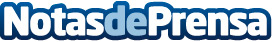 ISO 27001 se convierte en una herramienta de ciberprotección para los momentos de crisis por la COVID - 19Una vez decretado el estado de alarma por la COVID-19, y de que las actividades presenciales de las empresas tuvieran que verse afectadas; muchas de ellas continuaron sus actividades mediante teletrabajo y herramientas de conexión online que les permitieran seguir con sus actividades laborales. La norma ISO 27001 ha sido una ventaja para todas ellasDatos de contacto:GRUPO INGERTEC625 129 170Nota de prensa publicada en: https://www.notasdeprensa.es/iso-27001-se-convierte-en-una-herramienta-de Categorias: Nacional Telecomunicaciones E-Commerce Software Ciberseguridad http://www.notasdeprensa.es